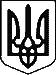 УКРАЇНАКОМИШУВАСЬКА СЕЛИЩНА РАДАОРІХІВСЬКОГО РАЙОНУ ЗАПОРІЗЬКОЇ ОБЛАСТІДВАДЦЯТЬ ШОСТА СЕСІЯВОСЬМОГО СКЛИКАННЯРІШЕННЯ 17.05.2018                                                                                                        № 07  Керуючись   Законами України «Про місцеве самоврядування в Україні», «Про  житлово - комунальні послуги», «Про відходи», постановами «Питання надання послуг з вивезення побутових відходів» від 16 листопада 2011р. № 1173 та «Про затвердження  Правил надання послуг з вивезення побутових відходів» від 10 грудня 2008 р. № 1070  з метою організації   конкурсу, Комишуваська селищна рада ВИРІШИЛА:1. Відділу  інформаційно-організаційної роботи та зв’язків з громадськістю та відділу житлово-комунального господарства Комишуваської селищної ради організувати  заходи по проведенню конкурсу.2. Створити та затвердити комісію по проведенню конкурсу на надання        послуг з вивезення побутових відходів (додається).3. Комісії по проведенню конкурсу на надання послуг з вивезення побутових відходів оприлюднити повідомлення про проведення конкурсу та провести конкурс.4. Про результати проведення конкурсу прозвітувати  на черговому  засіданні сесії селищної ради. 5. Контроль за виконання  даного рішення покласти на постійну комісію з питань  промисловості, підприємництва, транспорту, житлово-комунального господарства та комунальної власності.Селищний  голова                                                                        Ю.В. Карапетян	СКЛАДкомісії  по проведенню конкурсу на надання послуг з вивезення побутових відходівПро  проведення конкурсу на надання  послуг з вивезення побутових відходівЗАТВЕРДЖЕНОрішенням двадцять шостої сесіїКомишуваської селищної радивід 17.05.2018 № 07Заяц  Надія Гаврилівнаголова комісії - заступник селищного голови з питань діяльності виконавчих органів Комишуваської селищної ради Хворостянов Анатолій Анатолійовичсекретар комісії -  начальник відділу  житлово-комунального господарства Комишуваської селищної ради Члени комісії:Члени комісії:Гончаренко Сергій Григоровичголова постійної комісії з питань  промисловості, підприємництва, транспорту, житлово-комунального господарства та комунальної власності селищної ради (за згодою)